تاريخ لعبة الكرة الطائرة وتطور قوانينها :-
لقد نشأت هذه اللعبه على يد المدير السابق بجامعة هوليوك ( وليـم مورجان ) عام 1895 وقد اطلق عليها اسم Mintonette ) ويعتقد أنها أخذت عن لعبة هندية مشابهة لفكرة الكرة الطائرة تسمى ( مينتون ) ( Minton ) وكان السبب هو خلق لعبه جديدة لقضاء وقت الفراغ وحفظ التوازن بين الألعاب الشتوية والصيفية ، وقد استعمل وليم مورجان في بادئ الأمر شبكة التنس على ارتفاع 1.83 م ( 6 اقدام ) واستعمل في اللعب لأول مرة مثانة كرة السلة ولكن جدرانها كانت خفيفة جدا وكذلك ثقيلة جدا لو استعمل كرة السلة مع غلافها الخارجي فلذلك طلب صنع كرة صغيرة تتناسب مع هذه اللعبة الجديدة وكان وزنها من( 255 الى 340 )غرام .
وانتشرت هذه اللعبة سريعا بين طلبة الكلية وساعدت جمعية الشباب المسيحيين على انتشارها داخل امريكا وخارجها فأقامت أول دوره لهذه اللعبة ثم جاء الفريد ( هالتيو ) وادخل عليها تعديلا جديدا بان تلعب الكرة في الهواء فقط بعد ان كان يسمح بسقوط الكرة على الارض وسميت لذلك الكرة الطائرة .
في عام 1913 اقيمت اول دورة اسيوية وكان عدد اللاعبين لكل فريق 16 لاعبا بين الصين والفلبين .وفي عام 1914 دخلت انكلترا لاول مرة وبواسطة جمعية الشباب المسيحيين ايضا.اما في عام 1916 فقد وضع اول قانونا نشر رسميا للعبة في امريكا كما تم حصر اكثر من 000ر002 لاعب في امريكا وحدها لهذه الفترة . وفي نفس هذا العام دخلت الى البرازيل في عام 1917 دخلت الى المكسيك .
وكان للحرب العالمية الاولى الفضل في نشر اللعبة بين بعض جنود دول اوربا ومنها فرنسا حيث دخلتها في عام 1917 وفي عام 1918 دخلت ايطاليا و1919 جيكوسلفاكيا و 1920 الاتحاد السوفيتي وبولندا .
اما دخولها للدول العربية وشمال افريقيا فكان عام 1923 حيث دخلت مصر وتونس والمغرب ويعتقد انها دخلت العراق ولبنان وسوريا والاردن بين هذا العام وعام 1930 وخلال الاحتلال البريطاني والفرنسي للدول العربية حيث كانت جيوش الاحتلال تمارس هذه اللعبة وقام الشباب العرب بعدهم بممارستها وادخلوها ضمن البرنامج المدرسي كذلك كان الجمعية الشباب المسيحيين ايضا الفضل في نشرها وممارستها في الدول العربية وفي عام 1924 وصلت اسبانيا 1925 هولندا .
وفي عام 1947 وللفترة من 18 ولغاية 20/4 من السنة ذاتها اجتمعت 14 دولة وقررت تأسيس الاتحاد الدولي الكرة الطائرة وكانت الدول المجتمعة هي بلجيكا ، البرازيل ، تشيكوسلوفاكيا ، مصر ، فرنسا ، هولندا ، ارغواي ، ايطاليا ، بولندا ، البرتغال ، رومانيا ، الولايات المتحدة ، هنغاريا . وقد عقد هذا الاجتماع في باريس وتم اختيار رئيسا للاتحاد من فرنسا هو السيد باول ليبولد ولحد لوس انجلوس حيث تم تغير قانون الاتحاد الدولي وحدد الرئاسة بدورتين فقط كل دورة امدها 4 سنوات أي دورة اولمبية وتم اختيار السيد روبن اوكستا للفترة من 1984-1988 .
في 1947 أيضا بدا عصر جديد للعبة الكرة الطائرة حيث أقيمت الدورة العالمية الاولى في براغ للرجال والنساء قد ظهر فريق الاتحاد السوفيتي بمظهر عالي المستوى من النواحي التكنيكية والتاكتيكية .
بعدها بدا الاتحاد الدولي للكرة الطائرة بتوحيد القانون الدولي لكرة الطائرة وظهر قانون جديد هو خلاصة القانون الاوربي والامريكي .
1971 اقيمت دورة دولية للمدربين من قبل لجنة المدربين الدولية التي شكلت انذاك وكانت اليابان مقرا لهذه الدورة وشارك مدربين من 13 دولة وكانت بداية دورات دولية في هذا المجال لتأهيل لكادر الذي قاد الكرة الطائرة الحديثة في العالم .كما استمرت بطولة العالم وكاس العالم والدورات الاولمبية ولحد الان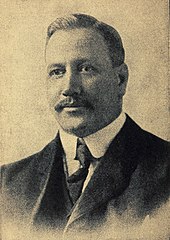 ويليام جورج مورغان.التطورات اللاحقةالقوانين الأولى للرياضة التي ابتكرها وليام اشترطت وجود شبكة على ارتفاع 1٬98 م، وسط ساحة اللعب التي يجب أن يكون طولها 15٬2 م على 7٬6 م. وعدد اللاعبين محدد، يتبارون في مباراة مكونة من 9 استقبالات و 3 إرسالات لكل فريق. وحتى عام 1900م لم تصنع كرة خاصة بكرة الطائرة وكذلك لم تكن قوانين اللعبة في تلك الفترة بالشكل الذي نعرفه اليوم. بعد أول عرض للعبة في عام 1896 استبدل اسم الرياضة إلى "فوليبول" (volleyBall) بمعنى كرة الطائرة الحالي. ومن ثم طرأ على الرياضة (كما هو الحال مع كرة السلة) العديد من التغييرات في القواعد.كرة الطائرة في الأولمبيادتأسس الاتحاد العالمي لكرة الطائرة (FIVB) عام 1947، وأول بطولة عالمية للرجال أقيمت في عام 1949، بينما كانت أول بطولة عالمية للسيدات في عام 1952. أضيفت الكرة الطائرة إلى الألعاب الأولمبية في عام 1964 الأوليمبيّة لأوّل مرّة في طوكيو، وكانت منذ ذلك الحين رياضة رئيسية في تلك الدورة. تم إنشاء رياضة الكرة الطائرة الشاطئية عام 1986 والتي تعدّ رياضة مشابهة إلى كرة الطائرة العادية إلى حد كبير رغم الاختلاف في عدد اللاعبين. أضافت الكرة الطائرة الشاطئية إلى برنامج الألعاب الأولمبية الصيفية في عام 1996 في أطلانطا.نشوؤها في العــــراق والوطن العربي :-
أما انتشار اللعبة في العراق وبعض أقطار الوطن العربي فيعتقد أنها دخلت في الثلاثينات عن طريق جمعية الشباب المسيحيين والجنود البريطانيين أثناء الاحتلال البريطاني كما ذكرنا سابقا وكذلك عن طريق بعض المدرسين المبعوثين الى خارج الوطن للدراسة حيث جلبوا معهم قوانينها ومارسوها ثم دخلت بعد ذلك ضمن البرنامج المدرسي وتاسس في سنة 1953 م اتحاد الكرة الطائرة والسلة ثم انفصلا واصبح عام 1955 اتحاد قائما بذاته واصبح العراق سنة 1959 عضوا في الاتحاد الدولي وبعد ذلك عضوا في الاتحاد الاسيوي وعضوا في الاتحاد العربي وكان للعراق شرف الدعوه لعقد المؤتمر التاسيسي عام 1975 وبذلك تاسس الاتحاد العربي الذي قام بعمل جبار لدعم حركة الكرة الطائرة العربية في المحافل الدولية .
اما الاتحاد العربي فقد تاسس بتاريخ 12 كانون الثاني ( يناير ) عام 1975 (10 ذي الحجه 1395 هجرية ) من الاقطار العربية التالية :-(العراق – الاردن – مصر – الصومال – السودان – الكويت – فلسطين – الامارات – البحرين – ليبيا – اليمن ) ويعتبر الاتحاد العربي اعلى هيئة مشرفة فيما يخص لعبة الكرة الطائرة في الوطن العربي ويضم الان الاتحاد العربي 22 دولة عربية.